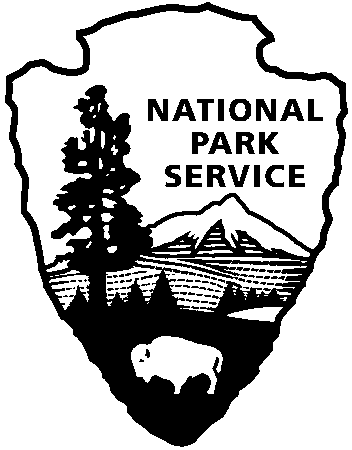 APOLLO DISTRICT INTERPRETIVEPROGRAMSSeptember 2018PLEASE NOTE: all programs are subject to cancellation and/or rescheduling due to staff limitations, weather conditions, or other factors. Some programs require reservations, a minimum age, or a cost-recovery fee.  Call 386-428-3384 ext. 0 for program information during operating hours (), www.nps.gov/cana.  Entrance fees apply to all interpretive program participants.  All programs meet the requirements for the Canaveral National Seashore Junior Ranger program.WEDNESDAY 5TH, 12TH, 19TH, 26TH – 9:00 AM - “CANOE MOSQUITO LAGOON”  Reservations will be accepted a week before the canoe date.  Join a guide as you explore this rich and diverse estuary up close.  Some experience is preferred.  You must be at least 8 years old and able to paddle.  You must wear covered shoes (no sandals or flip-flops).  Bring water, sunscreen and a hat.  Dress to get wet.  Individuals with their own kayaks or canoes are welcome to join in.  Call (386) 428-3384 ext. 0 to reserve your spot.  Meet at the Visitors Information Center at 8:45 a.m.  We will leave promptly at 9:00 a.m.  (2 hours)SATURDAY 15TH – 8:30 AM-11:30 AM  “INTERNATIONAL COASTAL CLEAN-UP”  Help keep our beaches clean.  Join the Coastal Clean-up.  Bring water, sunscreen, bug repellant and a hat.  We provide trash bags and keep a record of what you collect.  Meet at the Visitor Center. (3 hours)FRIDAY 7TH, 21ST – 11:00 AM  “THE SEA TURTLE NESTS OF 2018”  Learn about how many and what kind of sea turtles nested on Canaveral’s beaches this year.  Meet at the Visitor Center.  (1 hour)SATURDAY 22ND – 11:00 AM “BEACH ARTS AND CRAFTS”  Create a beautiful ocean-inspired shell necklace or ornament.  All supplies provided.  Meet at the Visitor Center.  (1 hour)THURSDAY  27TH –11:00AM “ENDANGERED ANIMAL SPECIES OF CANAVERAL NATIONAL SEASHORE”  Did you know that we have 14 animal species that are threatened or endangered?  Learn which animals they are.  A short walk on the beach will show us evidence of sea turtles that use our beaches to lay their eggs.  Bring a hat, sunscreen, insect repellent and water.  Meet at the Visitor Center.  (1 hour)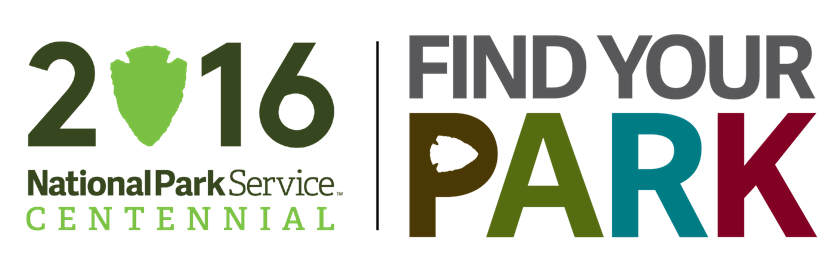 